	CDOT Form #1215	1/151REVISION OF SECTION 632 NIGHT WORK LIGHTINGSection 632 is hereby added to the Standard Specifications for this project as follows:DESCRIPTION 632.01 This work consists of furnishing, installing, operating, maintaining, moving, adjusting, and removing lighting to illuminate construction work spaces for night work.   Night work will be defined as work performed between 30 minutes before sunset and 30 minutes after sunrise.MATERIALS AND EQUIPMENT 632.02 The Contractor shall provide lighting for night work in the activity area work space where construction equipment, workers on foot, or both are present.  The work space is that portion of the roadway closed to road users, or outside of the roadway, set aside for workers, equipment and materials performing contract work. The work space may be stationary or may move as the work progresses. Illumination may be accomplished by using a combination of portable lights, floodlights, equipment mounted lights, or other lighting methods that will provide the required minimum lighting intensity.   Light fixtures that are mounted on the construction equipment shall have a secure connection to minimize vibration and ensure that the view of the equipment operator is not obstructed.  Portable lights shall be aimed either generally parallel or perpendicular to the roadway, aimed downward towards the work to avoid glare to oncoming drivers. Existing street and highway lighting shall not eliminate the need for the Contractor to provide work area lighting.  Vehicle headlights shall not be permitted as the sole means of illumination while working. 632.03 Portable Generator and Inverter Generator. The Contractor shall provide a portable generator, inverter generator, or both as needed to power the added equipment mounted lights on motorized equipment if the existing power supply on the equipment is insufficient to power the added lights.  Fuel tank capacity and availability of fuel on site shall be sufficient to permit uninterrupted operation throughout the planned shift.   All power sources shall be equipped with a ground-fault circuit interrupter.  The generator shall be placed or temporarily mounted on the equipment without obstructing access onto the equipment or the view of the operator. 632.04 Light Meter. The Contractor shall furnish a light meter for use by the Engineer.  The meter shall have a digital display calibrated to NIST standards, shall be cosine and color corrected with an accuracy of +/- 5 percent.  The light meter shall remain the property of the Contractor after final acceptance. CONSTRUCTION REQUIREMENTS632.05 Lighting for night work shall include:  
  Minimum lighting intensity of 5 foot candles for work space illumination.   Illuminate the stationary work space as stated in (1) above where construction equipment, workers on foot or both are present.   Light sources shall be positioned not to interfere with or impede traffic in any direction and not cause glare for motorists or onto adjacent properties whenever possible.  The Contractor shall make adjustments, use visors or shields, or both to minimize glare.  
  Illumination for mobile operations within a closed travel lane with traffic control devices will be defined as 20 feet in front of and behind and 5 feet to each side of each piece of moving equipment.  2REVISION OF SECTION 632NIGHT WORK LIGHTINGThe Contractor shall provide portable lights for Engineer’s  and contractor personnel  performing materials testing for either mobile or stationary operations to illuminate the testing work space as stated in (1) above.  For concrete operations at night, the Contractor shall illuminate the designated concrete truck washout location including the access and the wash out site. 
Workers on foot, performing work within a moving work space (i.e. striping layout/installation, surveying, etc.)  shall wear ANSI approved high visibility apparel and headwear for Class 3 risk exposure including  vest, Class E pants or leg gaiters, and reflective tape on hard  hats.  Portable light towers and lights mounted on stands shall be sturdy and free-standing without the aid of guy wires or bracing.  Minimum illumination levels as stated in (1) above shall be maintained at a distance of 5 feet on all sides of stationary equipment with either equipment mounted or free standing lights. The Contractor shall ensure that all pieces of equipment have operating lights to illuminate operator’s controls, backhoe and loader buckets, and illuminate the equipment reach limits around    rotating equipment (i.e. the paving machine shall have illumination for the hopper, auger, and screed areas). The TCS vehicle shall have the rear of the truck illuminated while installing, maintaining, and   removing traffic control devices unless sufficient lighting levels exist with stationary lights. 
The Contractor shall maintain a uniformity ratio no greater than 5:1 over the stationary work space.  Uniformity ratio is the ratio of average to minimum horizontal illuminance within the work space.  The uniformity ratio shall be determined by dividing the average of all light meter measurements by the light meter measurement at the darkest spot within the illuminated area.  632.06 Night Work Lighting Plan.  The Contractor shall submit a lighting plan to the Engineer for review signed by the Contractor’s designated person three days in advance of the Preconstruction Conference.  The lighting plan shall appropriately describe the work and include the following: Layout drawing and supplemental narrative showing light locations, equipment mounted lights, and configuration including both typical spacing and lateral placement for each work activity.Tabulation of lights for those lights that are included within the Night Work Lighting pay item.   Lights included in the tabulation such as tower lights, lights mounted on stands and lighting mounted to mobile equipment (not original equipment lights) but those additional equipment mounted lights or portable lights that provide the 20 feet in front and behind illumination zone shall have catalog cuts giving the specific brand names, model numbers, lamp type and wattage. Narrative description of those operations where workers will be on foot in a moving work space.  
Details of hoods, visors, louvers, shields or other means to be used to minimize glare.3REVISION OF SECTION 632NIGHT WORK LIGHTINGThe plan shall be revised and updated by the Contractor as requested by the Engineer during the progress of the work to accommodate changes to the work.632.07 Inspection of Lighting.  Lighting inspection by the Engineer will be performed jointly with the Contractor’s designated person on a drive through the project to include (1) observation of the lighting setup to evaluate glare potential for drivers and workers and (2) light meter measurements to determine minimum illumination levels.   The Contractor shall make adjustments to the lighting as needed based on the Engineer’s inspection.   In the event of any failure of the lighting system, the Engineer may determine to discontinue work until the required level of illumination is restored.  Delays due to insufficient lighting levels are the responsibility of the Contractor.  Any corrections and deficiencies needed to provide the minimum illumination levels shall be addressed by the start of the next work shift.   The Engineer will take light meter measurements to verify the minimum lighting levels using a light meter provided by the Contractor during the night work shift.  Light meter readings will be taken within the work space where work is being performed, in a horizontal plane, light sensor part of the meter held parallel to the ground with the sensor aimed upward, 3 feet above the pavement or ground surface.  Meter readings will be taken at the source at 5 foot intervals out to the illuminated work space perimeter.   These measurements will be documented and filed in the project records.  632.08 Lighting for Flagger Stations.  For nighttime flagging, flagger stations shall be illuminated by an overhead light source providing a minimum lighting intensity level of 5 foot candles measured 1 foot out from the flagger’s chest.  The flagger station light shall illuminate the station area with a radius of at least the width of the lane plus 5 feet, and be centered on the flagger in the initial flagging position.   The size of the illuminated area shall be increased to account for flagger movements required to control traffic.  The  flagger station lighting  shall be maintained at an adequate height  above the pavement and  be capable of being shielded through the use of visors, hoods, louvers, or screens as needed to minimize glare to approaching traffic and spilling over onto adjacent  properties.  METHOD OF MEASUREMENT632.09   Lighting for night work will not be measured but will be paid for as a single lump sum.  BASIS OF PAYMENT 632.10 Payment for lighting as shown on the Night Work Lighting Plan will include all labor, materials, and equipment necessary to complete and maintain the work.  Progress payments will be made based on the lump sum price bid as follows: 20 percent when the Lighting for Night Work Plan has been submitted, accepted, and satisfactory lighting of nighttime operations has begun; the remaining 80 percent will be paid in equal monthly progress payments for the remaining time lighting is required for the night work operations.4REVISION OF SECTION 632NIGHT WORK LIGHTINGPayment will be made under: Pay Item					          	Pay Unit		Night Work Lighting  	                        			Lump SumFlagger station lighting, designated person, light meters, and additional power sources (generator and inverter) will not be measured and paid for separately but shall be included in the work.INSTRUCTIONS TO DESIGNERS (delete instructions and symbols from final draft):Use this project special provision on projects where the work is done at night for illumination of the work.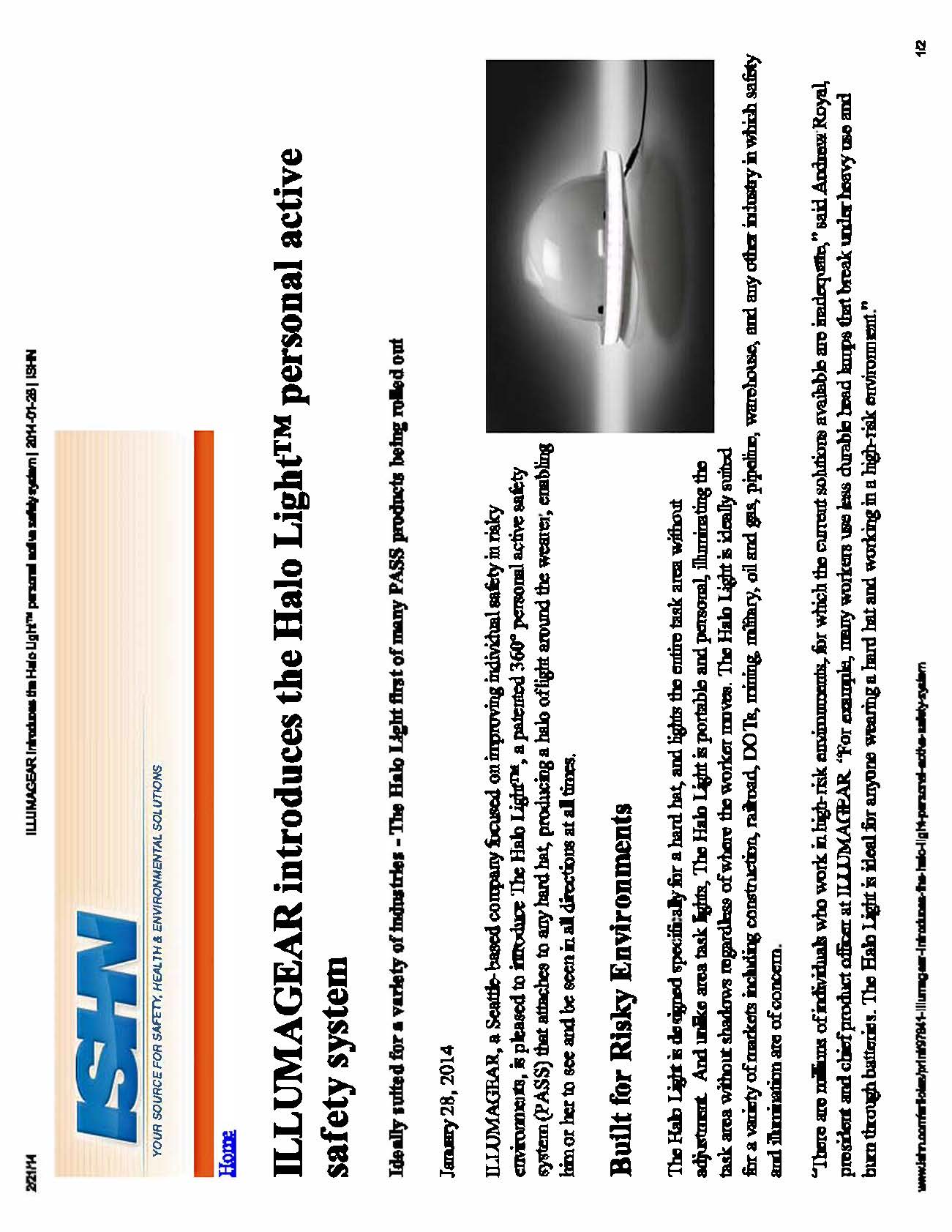 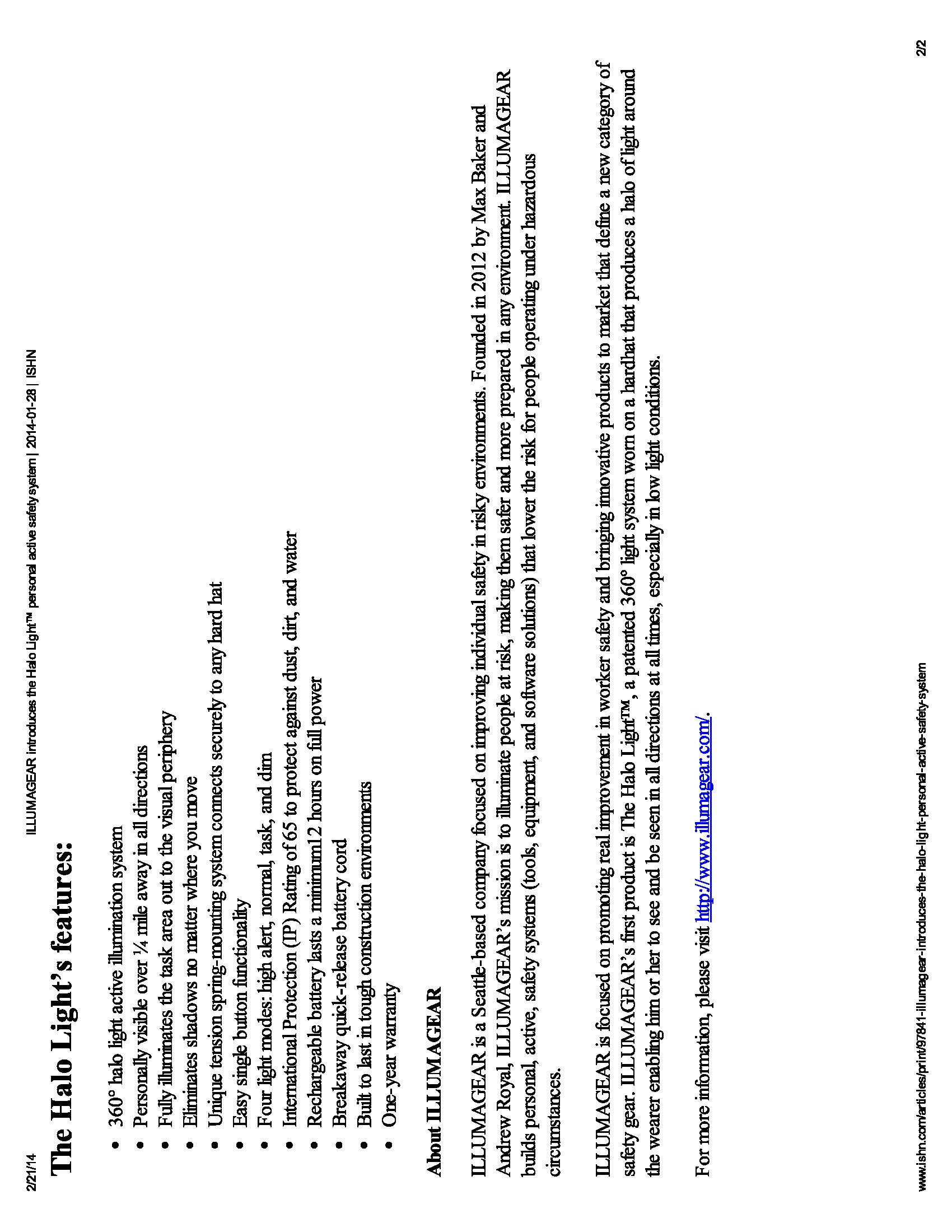 REVIEW OF NEW SPECIFICATION OR SPECIFICATION CHANGE REVIEW OF NEW SPECIFICATION OR SPECIFICATION CHANGE REVIEW OF NEW SPECIFICATION OR SPECIFICATION CHANGE REVIEW OF NEW SPECIFICATION OR SPECIFICATION CHANGE 632-2Specification Section No.: 632Specification Section No.: 632Specification Section No.: 632Item: Night Work LightingItem: Night Work LightingOriginating Office: Project Development BranchOriginating Office: Project Development BranchOriginating Office: Project Development BranchBy:  BrinckBy:  BrinckDate Sent For Review:  December 27, 2016Date Sent For Review:  December 27, 2016Date Sent For Review:  December 27, 2016Date Comments Due: January 24, 2017Date Comments Due: January 24, 2017Submit response to: STANDARDS AND SPECIFICATIONS UNIT, DIVISION OF PROJECT SUPPORT                                       4TH FLOOR, CDOT HEADQUARTERSSubmit response to: STANDARDS AND SPECIFICATIONS UNIT, DIVISION OF PROJECT SUPPORT                                       4TH FLOOR, CDOT HEADQUARTERSSubmit response to: STANDARDS AND SPECIFICATIONS UNIT, DIVISION OF PROJECT SUPPORT                                       4TH FLOOR, CDOT HEADQUARTERSSubmit response to: STANDARDS AND SPECIFICATIONS UNIT, DIVISION OF PROJECT SUPPORT                                       4TH FLOOR, CDOT HEADQUARTERSSubmit response to: STANDARDS AND SPECIFICATIONS UNIT, DIVISION OF PROJECT SUPPORT                                       4TH FLOOR, CDOT HEADQUARTERSVote/NConcurrent Reviews – Others CommentingConcurrent Reviews – Others CommentingThe attached Draft Specification is submitted for your review and comments.  If not returned by Date Comments Due, the draft specification will be considered to be approved unless the Standards and Specifications Unit of the Project Development Branch [(303) 757-9474, (303) 757-9402] is advised otherwise.REMARKS:  If these proposed changes are approved, our unit will upgrade this pilot project provision to a new sample project special provision required for all projects where the work is done at night for illumination of the work.The attached Draft Specification is submitted for your review and comments.  If not returned by Date Comments Due, the draft specification will be considered to be approved unless the Standards and Specifications Unit of the Project Development Branch [(303) 757-9474, (303) 757-9402] is advised otherwise.REMARKS:  If these proposed changes are approved, our unit will upgrade this pilot project provision to a new sample project special provision required for all projects where the work is done at night for illumination of the work.Spec Committee Members:The attached Draft Specification is submitted for your review and comments.  If not returned by Date Comments Due, the draft specification will be considered to be approved unless the Standards and Specifications Unit of the Project Development Branch [(303) 757-9474, (303) 757-9402] is advised otherwise.REMARKS:  If these proposed changes are approved, our unit will upgrade this pilot project provision to a new sample project special provision required for all projects where the work is done at night for illumination of the work.The attached Draft Specification is submitted for your review and comments.  If not returned by Date Comments Due, the draft specification will be considered to be approved unless the Standards and Specifications Unit of the Project Development Branch [(303) 757-9474, (303) 757-9402] is advised otherwise.REMARKS:  If these proposed changes are approved, our unit will upgrade this pilot project provision to a new sample project special provision required for all projects where the work is done at night for illumination of the work.Co-Chairman: LaceyThe attached Draft Specification is submitted for your review and comments.  If not returned by Date Comments Due, the draft specification will be considered to be approved unless the Standards and Specifications Unit of the Project Development Branch [(303) 757-9474, (303) 757-9402] is advised otherwise.REMARKS:  If these proposed changes are approved, our unit will upgrade this pilot project provision to a new sample project special provision required for all projects where the work is done at night for illumination of the work.The attached Draft Specification is submitted for your review and comments.  If not returned by Date Comments Due, the draft specification will be considered to be approved unless the Standards and Specifications Unit of the Project Development Branch [(303) 757-9474, (303) 757-9402] is advised otherwise.REMARKS:  If these proposed changes are approved, our unit will upgrade this pilot project provision to a new sample project special provision required for all projects where the work is done at night for illumination of the work.Region 1: QuirkThe attached Draft Specification is submitted for your review and comments.  If not returned by Date Comments Due, the draft specification will be considered to be approved unless the Standards and Specifications Unit of the Project Development Branch [(303) 757-9474, (303) 757-9402] is advised otherwise.REMARKS:  If these proposed changes are approved, our unit will upgrade this pilot project provision to a new sample project special provision required for all projects where the work is done at night for illumination of the work.The attached Draft Specification is submitted for your review and comments.  If not returned by Date Comments Due, the draft specification will be considered to be approved unless the Standards and Specifications Unit of the Project Development Branch [(303) 757-9474, (303) 757-9402] is advised otherwise.REMARKS:  If these proposed changes are approved, our unit will upgrade this pilot project provision to a new sample project special provision required for all projects where the work is done at night for illumination of the work.Region 1: LucernaThe attached Draft Specification is submitted for your review and comments.  If not returned by Date Comments Due, the draft specification will be considered to be approved unless the Standards and Specifications Unit of the Project Development Branch [(303) 757-9474, (303) 757-9402] is advised otherwise.REMARKS:  If these proposed changes are approved, our unit will upgrade this pilot project provision to a new sample project special provision required for all projects where the work is done at night for illumination of the work.The attached Draft Specification is submitted for your review and comments.  If not returned by Date Comments Due, the draft specification will be considered to be approved unless the Standards and Specifications Unit of the Project Development Branch [(303) 757-9474, (303) 757-9402] is advised otherwise.REMARKS:  If these proposed changes are approved, our unit will upgrade this pilot project provision to a new sample project special provision required for all projects where the work is done at night for illumination of the work.Region 2: PhillipsThe attached Draft Specification is submitted for your review and comments.  If not returned by Date Comments Due, the draft specification will be considered to be approved unless the Standards and Specifications Unit of the Project Development Branch [(303) 757-9474, (303) 757-9402] is advised otherwise.REMARKS:  If these proposed changes are approved, our unit will upgrade this pilot project provision to a new sample project special provision required for all projects where the work is done at night for illumination of the work.The attached Draft Specification is submitted for your review and comments.  If not returned by Date Comments Due, the draft specification will be considered to be approved unless the Standards and Specifications Unit of the Project Development Branch [(303) 757-9474, (303) 757-9402] is advised otherwise.REMARKS:  If these proposed changes are approved, our unit will upgrade this pilot project provision to a new sample project special provision required for all projects where the work is done at night for illumination of the work.Region 3: JeanThe attached Draft Specification is submitted for your review and comments.  If not returned by Date Comments Due, the draft specification will be considered to be approved unless the Standards and Specifications Unit of the Project Development Branch [(303) 757-9474, (303) 757-9402] is advised otherwise.REMARKS:  If these proposed changes are approved, our unit will upgrade this pilot project provision to a new sample project special provision required for all projects where the work is done at night for illumination of the work.The attached Draft Specification is submitted for your review and comments.  If not returned by Date Comments Due, the draft specification will be considered to be approved unless the Standards and Specifications Unit of the Project Development Branch [(303) 757-9474, (303) 757-9402] is advised otherwise.REMARKS:  If these proposed changes are approved, our unit will upgrade this pilot project provision to a new sample project special provision required for all projects where the work is done at night for illumination of the work.Region 4: BoespflugThe attached Draft Specification is submitted for your review and comments.  If not returned by Date Comments Due, the draft specification will be considered to be approved unless the Standards and Specifications Unit of the Project Development Branch [(303) 757-9474, (303) 757-9402] is advised otherwise.REMARKS:  If these proposed changes are approved, our unit will upgrade this pilot project provision to a new sample project special provision required for all projects where the work is done at night for illumination of the work.The attached Draft Specification is submitted for your review and comments.  If not returned by Date Comments Due, the draft specification will be considered to be approved unless the Standards and Specifications Unit of the Project Development Branch [(303) 757-9474, (303) 757-9402] is advised otherwise.REMARKS:  If these proposed changes are approved, our unit will upgrade this pilot project provision to a new sample project special provision required for all projects where the work is done at night for illumination of the work.Region 5: ValentinelliThe attached Draft Specification is submitted for your review and comments.  If not returned by Date Comments Due, the draft specification will be considered to be approved unless the Standards and Specifications Unit of the Project Development Branch [(303) 757-9474, (303) 757-9402] is advised otherwise.REMARKS:  If these proposed changes are approved, our unit will upgrade this pilot project provision to a new sample project special provision required for all projects where the work is done at night for illumination of the work.The attached Draft Specification is submitted for your review and comments.  If not returned by Date Comments Due, the draft specification will be considered to be approved unless the Standards and Specifications Unit of the Project Development Branch [(303) 757-9474, (303) 757-9402] is advised otherwise.REMARKS:  If these proposed changes are approved, our unit will upgrade this pilot project provision to a new sample project special provision required for all projects where the work is done at night for illumination of the work.Project Development:  VacantThe attached Draft Specification is submitted for your review and comments.  If not returned by Date Comments Due, the draft specification will be considered to be approved unless the Standards and Specifications Unit of the Project Development Branch [(303) 757-9474, (303) 757-9402] is advised otherwise.REMARKS:  If these proposed changes are approved, our unit will upgrade this pilot project provision to a new sample project special provision required for all projects where the work is done at night for illumination of the work.The attached Draft Specification is submitted for your review and comments.  If not returned by Date Comments Due, the draft specification will be considered to be approved unless the Standards and Specifications Unit of the Project Development Branch [(303) 757-9474, (303) 757-9402] is advised otherwise.REMARKS:  If these proposed changes are approved, our unit will upgrade this pilot project provision to a new sample project special provision required for all projects where the work is done at night for illumination of the work.Specifications: BrinckThe attached Draft Specification is submitted for your review and comments.  If not returned by Date Comments Due, the draft specification will be considered to be approved unless the Standards and Specifications Unit of the Project Development Branch [(303) 757-9474, (303) 757-9402] is advised otherwise.REMARKS:  If these proposed changes are approved, our unit will upgrade this pilot project provision to a new sample project special provision required for all projects where the work is done at night for illumination of the work.The attached Draft Specification is submitted for your review and comments.  If not returned by Date Comments Due, the draft specification will be considered to be approved unless the Standards and Specifications Unit of the Project Development Branch [(303) 757-9474, (303) 757-9402] is advised otherwise.REMARKS:  If these proposed changes are approved, our unit will upgrade this pilot project provision to a new sample project special provision required for all projects where the work is done at night for illumination of the work.Bridge: HasanThe attached Draft Specification is submitted for your review and comments.  If not returned by Date Comments Due, the draft specification will be considered to be approved unless the Standards and Specifications Unit of the Project Development Branch [(303) 757-9474, (303) 757-9402] is advised otherwise.REMARKS:  If these proposed changes are approved, our unit will upgrade this pilot project provision to a new sample project special provision required for all projects where the work is done at night for illumination of the work.The attached Draft Specification is submitted for your review and comments.  If not returned by Date Comments Due, the draft specification will be considered to be approved unless the Standards and Specifications Unit of the Project Development Branch [(303) 757-9474, (303) 757-9402] is advised otherwise.REMARKS:  If these proposed changes are approved, our unit will upgrade this pilot project provision to a new sample project special provision required for all projects where the work is done at night for illumination of the work.Contracts & Market Analysis: EddyThe attached Draft Specification is submitted for your review and comments.  If not returned by Date Comments Due, the draft specification will be considered to be approved unless the Standards and Specifications Unit of the Project Development Branch [(303) 757-9474, (303) 757-9402] is advised otherwise.REMARKS:  If these proposed changes are approved, our unit will upgrade this pilot project provision to a new sample project special provision required for all projects where the work is done at night for illumination of the work.The attached Draft Specification is submitted for your review and comments.  If not returned by Date Comments Due, the draft specification will be considered to be approved unless the Standards and Specifications Unit of the Project Development Branch [(303) 757-9474, (303) 757-9402] is advised otherwise.REMARKS:  If these proposed changes are approved, our unit will upgrade this pilot project provision to a new sample project special provision required for all projects where the work is done at night for illumination of the work.Materials: SchiebelThe attached Draft Specification is submitted for your review and comments.  If not returned by Date Comments Due, the draft specification will be considered to be approved unless the Standards and Specifications Unit of the Project Development Branch [(303) 757-9474, (303) 757-9402] is advised otherwise.REMARKS:  If these proposed changes are approved, our unit will upgrade this pilot project provision to a new sample project special provision required for all projects where the work is done at night for illumination of the work.The attached Draft Specification is submitted for your review and comments.  If not returned by Date Comments Due, the draft specification will be considered to be approved unless the Standards and Specifications Unit of the Project Development Branch [(303) 757-9474, (303) 757-9402] is advised otherwise.REMARKS:  If these proposed changes are approved, our unit will upgrade this pilot project provision to a new sample project special provision required for all projects where the work is done at night for illumination of the work.Traffic Engineering: MatthewsREVIEWER COMMENTS:(  ) Approved   (  ) Disapproved   (  ) ModifiedIf disapproved or modified, give reason why and show any modifications on the attached draft copy:__________________________         ____________     Name/Signature                                     DateREVIEWER COMMENTS:(  ) Approved   (  ) Disapproved   (  ) ModifiedIf disapproved or modified, give reason why and show any modifications on the attached draft copy:__________________________         ____________     Name/Signature                                     DateMaintenance: WeldonREVIEWER COMMENTS:(  ) Approved   (  ) Disapproved   (  ) ModifiedIf disapproved or modified, give reason why and show any modifications on the attached draft copy:__________________________         ____________     Name/Signature                                     DateREVIEWER COMMENTS:(  ) Approved   (  ) Disapproved   (  ) ModifiedIf disapproved or modified, give reason why and show any modifications on the attached draft copy:__________________________         ____________     Name/Signature                                     DateFHWA: LarsonREVIEWER COMMENTS:(  ) Approved   (  ) Disapproved   (  ) ModifiedIf disapproved or modified, give reason why and show any modifications on the attached draft copy:__________________________         ____________     Name/Signature                                     DateREVIEWER COMMENTS:(  ) Approved   (  ) Disapproved   (  ) ModifiedIf disapproved or modified, give reason why and show any modifications on the attached draft copy:__________________________         ____________     Name/Signature                                     DateAttorney General: MilanREVIEWER COMMENTS:(  ) Approved   (  ) Disapproved   (  ) ModifiedIf disapproved or modified, give reason why and show any modifications on the attached draft copy:__________________________         ____________     Name/Signature                                     DateREVIEWER COMMENTS:(  ) Approved   (  ) Disapproved   (  ) ModifiedIf disapproved or modified, give reason why and show any modifications on the attached draft copy:__________________________         ____________     Name/Signature                                     DateREVIEWER COMMENTS:(  ) Approved   (  ) Disapproved   (  ) ModifiedIf disapproved or modified, give reason why and show any modifications on the attached draft copy:__________________________         ____________     Name/Signature                                     DateREVIEWER COMMENTS:(  ) Approved   (  ) Disapproved   (  ) ModifiedIf disapproved or modified, give reason why and show any modifications on the attached draft copy:__________________________         ____________     Name/Signature                                     DateOthers:REVIEWER COMMENTS:(  ) Approved   (  ) Disapproved   (  ) ModifiedIf disapproved or modified, give reason why and show any modifications on the attached draft copy:__________________________         ____________     Name/Signature                                     DateREVIEWER COMMENTS:(  ) Approved   (  ) Disapproved   (  ) ModifiedIf disapproved or modified, give reason why and show any modifications on the attached draft copy:__________________________         ____________     Name/Signature                                     DateColorado Contractors Assoc.: MoodyREVIEWER COMMENTS:(  ) Approved   (  ) Disapproved   (  ) ModifiedIf disapproved or modified, give reason why and show any modifications on the attached draft copy:__________________________         ____________     Name/Signature                                     DateREVIEWER COMMENTS:(  ) Approved   (  ) Disapproved   (  ) ModifiedIf disapproved or modified, give reason why and show any modifications on the attached draft copy:__________________________         ____________     Name/Signature                                     DateREVIEWER COMMENTS:(  ) Approved   (  ) Disapproved   (  ) ModifiedIf disapproved or modified, give reason why and show any modifications on the attached draft copy:__________________________         ____________     Name/Signature                                     DateREVIEWER COMMENTS:(  ) Approved   (  ) Disapproved   (  ) ModifiedIf disapproved or modified, give reason why and show any modifications on the attached draft copy:__________________________         ____________     Name/Signature                                     DateTechnical Committees:REVIEWER COMMENTS:(  ) Approved   (  ) Disapproved   (  ) ModifiedIf disapproved or modified, give reason why and show any modifications on the attached draft copy:__________________________         ____________     Name/Signature                                     DateREVIEWER COMMENTS:(  ) Approved   (  ) Disapproved   (  ) ModifiedIf disapproved or modified, give reason why and show any modifications on the attached draft copy:__________________________         ____________     Name/Signature                                     DatePDACREVIEWER COMMENTS:(  ) Approved   (  ) Disapproved   (  ) ModifiedIf disapproved or modified, give reason why and show any modifications on the attached draft copy:__________________________         ____________     Name/Signature                                     DateREVIEWER COMMENTS:(  ) Approved   (  ) Disapproved   (  ) ModifiedIf disapproved or modified, give reason why and show any modifications on the attached draft copy:__________________________         ____________     Name/Signature                                     DateDrainage Advisory Committee (DAC)REVIEWER COMMENTS:(  ) Approved   (  ) Disapproved   (  ) ModifiedIf disapproved or modified, give reason why and show any modifications on the attached draft copy:__________________________         ____________     Name/Signature                                     DateREVIEWER COMMENTS:(  ) Approved   (  ) Disapproved   (  ) ModifiedIf disapproved or modified, give reason why and show any modifications on the attached draft copy:__________________________         ____________     Name/Signature                                     DateWater Quality Advisory Committee (WQAC)REVIEWER COMMENTS:(  ) Approved   (  ) Disapproved   (  ) ModifiedIf disapproved or modified, give reason why and show any modifications on the attached draft copy:__________________________         ____________     Name/Signature                                     DateREVIEWER COMMENTS:(  ) Approved   (  ) Disapproved   (  ) ModifiedIf disapproved or modified, give reason why and show any modifications on the attached draft copy:__________________________         ____________     Name/Signature                                     DateCOLORADO DEPARTMENT OF TRANSPORTATION
SUBMITTAL OF NEW SPECIFICATION OR SPECIFICATION CHANGECOLORADO DEPARTMENT OF TRANSPORTATION
SUBMITTAL OF NEW SPECIFICATION OR SPECIFICATION CHANGECOLORADO DEPARTMENT OF TRANSPORTATION
SUBMITTAL OF NEW SPECIFICATION OR SPECIFICATION CHANGELog No. (Assigned by Standards and Specifications Unit)632-2Log No. (Assigned by Standards and Specifications Unit)632-2TO:	Standards & Specifications Unit Project Development BranchTO:	Standards & Specifications Unit Project Development BranchFROM:Project Development Branch(Region, Branch or Technical Committee)FROM:Project Development Branch(Region, Branch or Technical Committee)FROM:Project Development Branch(Region, Branch or Technical Committee)SPECIFICATION SECTION NO.632ITEMNight Work LightingITEMNight Work LightingITEMNight Work LightingPriority Routine 	Fast Reason for this new or changed specification:The Night Work Lighting pilot project special provision (PSP) has been used during the past two construction seasons. This proposal is to upgrade the PSP to a sample project special provision to be used on all projects where the work is done at night.An addition to the specification allows for a hard hat light with 360 degree illumination.Illumagear has the product called the "Halo".  Attached is an article about the Halo light and a link to where you can see some pictures of it being used during the night.  The cost is around $200.00.Reason for this new or changed specification:The Night Work Lighting pilot project special provision (PSP) has been used during the past two construction seasons. This proposal is to upgrade the PSP to a sample project special provision to be used on all projects where the work is done at night.An addition to the specification allows for a hard hat light with 360 degree illumination.Illumagear has the product called the "Halo".  Attached is an article about the Halo light and a link to where you can see some pictures of it being used during the night.  The cost is around $200.00.Reason for this new or changed specification:The Night Work Lighting pilot project special provision (PSP) has been used during the past two construction seasons. This proposal is to upgrade the PSP to a sample project special provision to be used on all projects where the work is done at night.An addition to the specification allows for a hard hat light with 360 degree illumination.Illumagear has the product called the "Halo".  Attached is an article about the Halo light and a link to where you can see some pictures of it being used during the night.  The cost is around $200.00.Reason for this new or changed specification:The Night Work Lighting pilot project special provision (PSP) has been used during the past two construction seasons. This proposal is to upgrade the PSP to a sample project special provision to be used on all projects where the work is done at night.An addition to the specification allows for a hard hat light with 360 degree illumination.Illumagear has the product called the "Halo".  Attached is an article about the Halo light and a link to where you can see some pictures of it being used during the night.  The cost is around $200.00.Reason for this new or changed specification:The Night Work Lighting pilot project special provision (PSP) has been used during the past two construction seasons. This proposal is to upgrade the PSP to a sample project special provision to be used on all projects where the work is done at night.An addition to the specification allows for a hard hat light with 360 degree illumination.Illumagear has the product called the "Halo".  Attached is an article about the Halo light and a link to where you can see some pictures of it being used during the night.  The cost is around $200.00.New or Revised Specification:See Attached.New or Revised Specification:See Attached.New or Revised Specification:See Attached.New or Revised Specification:See Attached.New or Revised Specification:See Attached.Note:	See Procedural Directive 513.1 for a description of appropriate specification development procedures.Note:	See Procedural Directive 513.1 for a description of appropriate specification development procedures.Note:	See Procedural Directive 513.1 for a description of appropriate specification development procedures.Note:	See Procedural Directive 513.1 for a description of appropriate specification development procedures.Note:	See Procedural Directive 513.1 for a description of appropriate specification development procedures.